附件2：浙江艺术职业学院资产经营有限责任公司招聘报名表本人签名：姓名性别出生年月政治面貌身份证号码：身份证号码：身份证号码：身份证号码：户籍（市、区）在职状况婚姻状况通信地址手机座机电子邮件学习经历工作经历职称或
职业资格相关实践奖励处分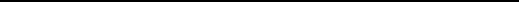 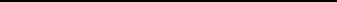 与招聘单位关系填表说明请择要如实填写表格内容，也可另附表格或其他材料补充说明个人重要信息。提供虚假信息者，一经查实，自动丧失应聘资格；此表请在现场报名或资格复审时由本人签名确认。请择要如实填写表格内容，也可另附表格或其他材料补充说明个人重要信息。提供虚假信息者，一经查实，自动丧失应聘资格；此表请在现场报名或资格复审时由本人签名确认。请择要如实填写表格内容，也可另附表格或其他材料补充说明个人重要信息。提供虚假信息者，一经查实，自动丧失应聘资格；此表请在现场报名或资格复审时由本人签名确认。请择要如实填写表格内容，也可另附表格或其他材料补充说明个人重要信息。提供虚假信息者，一经查实，自动丧失应聘资格；此表请在现场报名或资格复审时由本人签名确认。请择要如实填写表格内容，也可另附表格或其他材料补充说明个人重要信息。提供虚假信息者，一经查实，自动丧失应聘资格；此表请在现场报名或资格复审时由本人签名确认。请择要如实填写表格内容，也可另附表格或其他材料补充说明个人重要信息。提供虚假信息者，一经查实，自动丧失应聘资格；此表请在现场报名或资格复审时由本人签名确认。